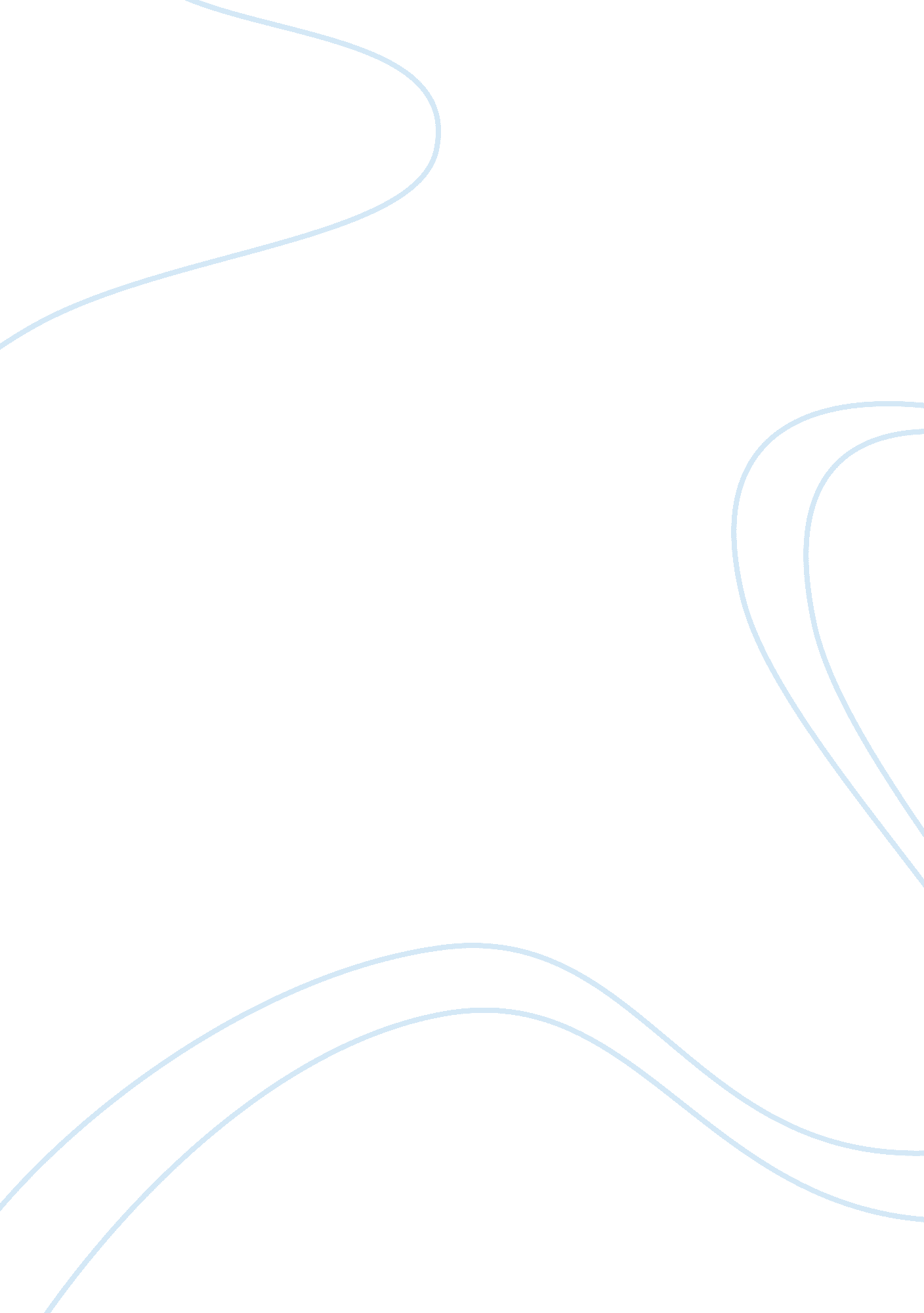 Statement of purpose for graduate school ->taxation program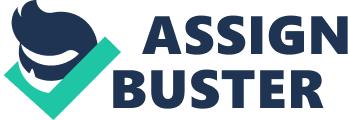 ment of Purpose for Graduate School After completing a year of internship and work experience for two tax seasons at the CPA office, I would like to return to scholarly study by taking a post-graduate study in the taxation program at Golden Gate University. After I had graduated with a first class degree from Quincy College and Baruch College, I felt that I needed to gain some real-world experience working in a financial environment in order to get first-hand knowledge on the what accounting and management really entail. I loved being part of the internship program for the whole period, particularly with the opportunity to meet about 200 individual and 100 corporate clients for tax returns and consulting in New York City. I soon realized I was passionate about handling complex financial matters and processing results, which I took to mean that I was not going to be satisfied with routine and directed procedures. My senior colleagues at the CPA office encouraged my ambitions, which only added to my feeling that I was ready for graduate studies. 
My love for matters finance begun when I was in high school, where we had an enthusiastic and encouraging teacher who would let us listen to budgetary proceedings, and once arranged a visit to the Treasury Department. She also ensured that we carried out as many practical roles as we could, while also encouraging us to read. I especially remember the impact of reading the Wall Street Journal each week and feeling that taxation was the most important aspect of American financial markets. My interests became more focused at undergraduate level, where, although management and accounting, which was my major, were easy to understand for me, I found that taxation was what really held my interest. I was fortunate enough to get an internship at the CPA Office, which turned into some of the best experiences of my life yet. I met a lot of people while working there and feel that I have a good advantage having worked there. It was during my internship that I finally decided that I wanted to become a tax Consultant in the future. 
Although I felt that I could hold my own while working as an intern, I was cognizant of the fact that my base knowledge in taxation only consisted of my TAX3300 course. Therefore, I came to the conclusion that I needed to focus my studies in taxation, taking my IRS EA exam that I passed in the individual section. After receiving more encouragement from a CPA friend of mine, I also aim to pass my Representation and Corporation sections this year. My friend also recommended that I apply to Golden Gate University because of its exemplary taxation program. Moreover, I felt that it was important to study some more, instead of doing too much field work without the requisite qualifications. In order to be the best tax consultant and preparer I can be, it is crucial for me to gain the most experience and knowledge that I can. I have heard good things about your school and its program, especially with regards to its lecturers like Professor William Amon and Professor Pepper Austin, who also lectured some of my seniors at the internship. 
In choosing Golden Gate University, I believe that the school will give me the ability to apply practices and concepts of taxation practically, while also giving me a real world education. I also believe that master’s students at the university get a lot of experience from doing fieldwork, which I would want to be a part of. It is my belief that I will make a contribution and learn from the challenging environment offered by your University. 
Work Cited 
Shiraev, Eric & Boyd, Gerald L. The Accent of Success: A Practical Guide for International Students in US. Colleges. Ann Arbor, MI: University of Michigan Press, 2008. Print. 